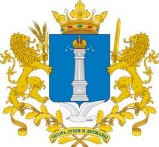 Уважаемый Михаил Иванович!Управление контроля (надзора) и регуляторной политики администрации Губернатора Ульяновской области по результатам рассмотрения проекта постановления Правительства Ульяновской области «Об утверждении Правил предоставления в 2021 году производителям, осуществляющим разведение и (или) содержание молочного крупного рогатого скота, субсидий из областного бюджета Ульяновской области в целях возмещения части их затрат, связанных с приобретением кормов для молочного крупного рогатого скота» направляет следующее заключение.Заключениеоб оценке регулирующего воздействия проекта постановления Правительства Ульяновской области «Об утверждении Правил предоставления в 2021 году производителям, осуществляющим разведение и (или) содержание молочного крупного рогатого скота, субсидий из областного бюджета Ульяновской области в целях возмещения части их затрат, связанных с приобретением кормов для молочного 
крупного рогатого скота»Рассмотрев в соответствии с Законом Ульяновской области от 05.11.2013 № 201-ЗО «О порядке проведения оценки регулирующего воздействия проектов нормативных правовых актов Ульяновской области и проектов муниципальных нормативных правовых актов, порядке проведения экспертизы нормативных правовых актов Ульяновской области и муниципальных нормативных правовых актов, затрагивающих вопросы осуществления предпринимательской и инвестиционной деятельности, и порядке проведения оценки фактического воздействия нормативных правовых актов Ульяновской области», пунктом 4.2 раздела 4 Положения о проведении оценки регулирующего воздействия проектов нормативных правовых актов Ульяновской области, утверждённого постановлением Правительства Ульяновской области от 16.12.2013 № 607-П «Об утверждении Положения о проведении оценки регулирующего воздействия проектов нормативных правовых актов Ульяновской области и признании утратившими силу отдельных постановлений (отдельного положения постановления) Правительства Ульяновской области» (далее – Положение), распоряжением Губернатора Ульяновской области от 28.11.2019 № 1440-р «Об утверждении Положения об управлении контроля (надзора) и регуляторной политики администрации Губернатора Ульяновской области» проект постановления Правительства Ульяновской области «Об утверждении Правил предоставления в 2021 году производителям, осуществляющим разведение и (или) содержание молочного крупного рогатого скота, субсидий из областного бюджета Ульяновской области в целях возмещения части их затрат, связанных с приобретением кормов для молочного крупного рогатого скота» (далее – проект акта), подготовленный и направленный для подготовки настоящего заключения Министерством агропромышленного комплекса и развития сельских территорий Ульяновской области (далее – разработчик акта), Правительство Ульяновской области сообщает следующее.1. Описание предлагаемого правового регулирования.Проект акта разработан в соответствии со статьёй 78 Бюджетного кодекса Российской Федерации и в целях обеспечения реализации постановления Правительства Российской Федерации от 30.11.2021 № 2142 «Об утверждении Правил предоставления и распределения в 2021 году иных межбюджетных трансфертов, имеющих целевое назначение, из федерального бюджета бюджетам субъектов Российской Федерации, источником финансового обеспечения которых являются бюджетные ассигнования резервного фонда Правительства Российской Федерации, в целях софинансирования в полном объёме расходных обязательств субъектов Российской Федерации, возникающих при возмещении производителям, осуществляющим разведение и (или) содержание молочного крупного рогатого скота, части затрат на приобретение кормов для молочного крупного рогатого скота».Проект акта устанавливает порядок предоставления производителям, осуществляющим разведение и (или) содержание молочного крупного рогатого скота, субсидий из областного бюджета Ульяновской области в целях возмещения части их затрат (без учёта налога на добавленную стоимость), связанных с приобретением кормов для молочного крупного рогатого скота, и, в том числе:1) требования, которым должен соответствовать заявитель для получения субсидий;2) размер и ставку субсидии;3) перечень документов, предоставляемых заявителем для получения субсидии;4) порядок принятия решения о предоставлении или об отказе в предоставлении субсидии;5) результат предоставления субсидии;6) порядок перечисления и возврата субсидииПостановление вступает в силу на следующий день после дня его официального опубликования.В целом принятие проекта акта направлено на совершенствование мер государственной поддержки сельскохозяйственных товаропроизводителей на территории Ульяновской области.2. Проблема, на решение которой направлен предлагаемый способ правового регулирования, оценка негативных эффектов, возникающих в связи с наличием рассматриваемой проблемы.Министерством сельского хозяйства Российской Федерации разработано и принято постановление Правительства Российской Федерации от 30.11.2021 № 2142 «Об утверждении Правил предоставления и распределения в 2021 году иных межбюджетных трансфертов, имеющих целевое назначение, из федерального бюджета бюджетам субъектов Российской Федерации, источником финансового обеспечения которых являются бюджетные ассигнования резервного фонда Правительства Российской Федерации, в целях софинансирования в полном объеме расходных обязательств субъектов Российской Федерации, возникающих при возмещении производителям, осуществляющим разведение и (или) содержание молочного крупного рогатого скота, части затрат на приобретение кормов для молочного крупного рогатого скота», предусматривающее новое направление государственной поддержки для производителей, осуществляющих разведение и (или) содержание молочного крупного рогатого скота.По информации разработчика акта, необходимость предоставления государственной поддержки обусловлена значительным удорожанием компонентов кормов, необходимых для сбалансированного рациона питания животных и влияющих на молочную продуктивность коров и объёмы производства молока.По данным отчётности о финансово-экономическом состоянии сельскохозяйственных товаропроизводителей Ульяновской области за 2020 год в структуре затрат, связанных с производством молока, на долю кормов приходится 43,3%, из которых доля покупных кормов – 25,7%.По сведениям товаропроизводителей, осуществляющих производство сельскохозяйственной продукции на территории Ульяновской области 
по состоянию на 1 ноября 2021 года в сравнении с аналогичным периодом 
2020 года рост цены на фуражную пшеницу составил 19,5%, на ячмень – 30%, на шрот соевый – 26%, на шрот подсолнечный – 56%, шрот рапсовый – 32,5%. При этом средняя цена на сырое молоко за этот период увеличилась лишь 
на 4% и составила 26 руб./кг.Кроме того, в 2021 году сложились неблагоприятные погодные условия, вследствие чего сократились объёмы заготовки кормов собственного производства. Сельскохозяйственные товаропроизводители вынуждены приобретать корма для животных, в том числе в других регионах.В связи с тем, что стоимость различных видов кормов сильно различается, например, стоимость тонны сена составляет – 4 800 рублей, сенажа – 3 600 рублей, комбикорма для крупного рогатого скота – 22 400 рублей, а соевого шрота – 54 600 рублей, предлагается предусмотреть возможность установления ставок на 1 тонну приобретённых кормов для молочного крупного рогатого скота, в зависимости от вида корма.Таким образом, принятие проекта акта направлено на решение проблемы снижения финансовой нагрузки на сельскохозяйственных товаропроизводителей, осуществляющих разведение и (или) содержание молочного крупного рогатого скота на территории Ульяновской области.3. Обоснование целей предлагаемого правового регулирования.По мнению разработчика акта, основной целью разработки предлагаемого правового регулирования является:Таблица 1Кроме того, принятие проекта акта будет способствовать созданию благоприятных условий для сохранения численности молочного крупного рогатого скота в Ульяновской области и обеспечения дальнейшего наращивания объёмов производства молока.4. Анализ международного опыта, опыта субъектов Российской Федерации в соответствующей сфере.По итогам мониторинга регионального законодательства в части принятия региональных порядков предоставления субсидий производителям, осуществляющим разведение и (или) содержание молочного крупного рогатого скота в целях возмещения части их затрат, связанных с приобретением кормов для молочного крупного рогатого скота, установлено, что в ряде субъектов Российской Федерации приняты схожие нормативные правовые акты. Так, например:- постановление Правительства Республики Мордовия от 11.11.2021 
№ 517 «Об утверждении Порядка предоставления субсидий из республиканского бюджета Республики Мордовия на возмещение производителям, осуществляющим разведение и (или) содержание молочного крупного рогатого скота, части затрат на приобретение кормов для молочного крупного рогатого скота»;- постановление Правительства Самарской области от 01.12.2021 № 952 «О внесении изменений в отдельные постановления Правительства Самарской области» (включая Порядок предоставления в 2021 году субсидий за счёт средств областного бюджета производителям, осуществляющим разведение и (или) содержание на территории Самарской области молочного крупного рогатого скота, в целях возмещения части затрат на приобретение кормов для молочного крупного рогатого скота).По информации разработчика акта, государственную поддержку получат 74 субъекта Российской Федерации в соответствии с распоряжением Правительства Российской Федерации от 29.11.2021 № 3385-р, которым распределены иные межбюджетные трансферты из федерального бюджета бюджетам субъектов Российской Федерации в целях софинансирования в полном объёме расходных обязательств субъектов Российской Федерации, возникающих при возмещении производителям, осуществляющим разведение и (или) содержание молочного крупного рогатого скота, части затрат на приобретение кормов для молочного крупного рогатого скота.Таким образом, с учётом регионального опыта можно сделать вывод об определённой степени эффективности рассматриваемого правового регулирования.5. Анализ предлагаемого правового регулирования и иных возможных способов решения проблемы.Согласно проекту акта субсидии предоставляются в пределах бюджетных ассигнований, предусмотренных в областном бюджете Ульяновской области на соответствующий финансовый год и плановый период, и лимитов бюджетных обязательств на предоставление субсидий, доведённых до Министерства агропромышленного комплекса и развития сельских территорий Ульяновской области (далее – Министерство) как получателя средств областного бюджета Ульяновской области.Финансирование рассматриваемого проекта акта будет осуществляться в 2021 году за счёт бюджетных ассигнований областного бюджета Ульяновской области, источником финансового обеспечения которых являются в полном объёме иные межбюджетные трансферты из федерального бюджета, в размере 77 987,4 тыс. рублей.Субсидии предоставляются по ставке из расчёта на 1 тонну приобретённых кормов для молочного крупного рогатого скота по видам таких кормов. Размеры ставок субсидий утверждаются правовым актом Министерства. При этом совокупный объём субсидий, предоставляемых заявителю в текущем финансовом году в целях возмещения части затрат, связанных с приобретением кормов для молочного крупного рогатого скота, не может составлять более 50 % объёма таких затрат.Альтернативным вариантом решения проблемы является отказ от рассматриваемого правового регулирования, т.е. сохранение ситуации «статус-кво». Однако данный вариант не позволит установить правила предоставления субсидий производителям, осуществляющим разведение и (или) содержание молочного крупного рогатого скота, что приведёт к невозможности предоставления данного вида государственной поддержки и ограничит право хозяйствующих субъектов на получение мер государственной поддержки, что в целом негативно скажется на отрасли сельскохозяйственного производства на территории Ульяновской области.Таким образом, оптимальным вариантом решения проблемы является принятие рассматриваемого правового регулирования.6. Анализ основных групп участников отношений, интересы которых будут затронуты предлагаемым правовым регулированием.По информации разработчика акта, основными группами участников общественных отношений, интересы которых будут затронуты рассматриваемым правовым регулированием, являются сельскохозяйственные товаропроизводители (за исключением граждан, ведущих личное подсобное хозяйство, и сельскохозяйственных кредитных потребительских кооперативов), а также научные организации, профессиональные образовательные организации, образовательные организации высшего образования, которые в процессе научной, научно-технической и (или) образовательной деятельности осуществляют производство сырого молока и разведение и (или) содержание молочного крупного рогатого скота.Количественная оценка непосредственных адресатов правового регулирования разработчиком акта представлена в таблице ниже:Таблица 27. Сведения о проведении публичных обсуждений проекта акта.Уведомление не размещалось на основании абзаца первого п. 1.4 Положения о проведении оценки регулирующего воздействия проектов нормативных правовых актов Ульяновской области, утверждённого постановлением Правительства Ульяновской области от 16.12.2013 № 607-П «Об утверждении Положения о проведении оценки регулирующего воздействия проектов нормативных правовых актов Ульяновской области, 
и признании утратившими силу отдельных постановлений (отдельного положения постановления) Правительства Ульяновской области».В рамках публичных обсуждений разработчиком акта проект акта и сводный отчёт были размещены с 11.11.2021 по 25.11.2021 на специализированном ресурсе для проведения публичных обсуждений http://regulation.ulgov.ru.Материалы для публичных обсуждений одновременно были направлены в Союз «Ульяновская областная торгово-промышленная палата», Региональное объединение работодателей «Союз промышленников и предпринимателей Ульяновской области», Ульяновское региональное отделение Общероссийской общественной организации малого и среднего предпринимательства «ОПОРА РОССИИ», Ульяновское областное региональное отделение Общероссийской общественной организации «Деловая Россия», Уполномоченному по защите прав предпринимателей в Ульяновской области и иным заинтересованным лицам.ООО «Агро-Нептун» отметило, что предлагаемая мера государственной поддержки позволит решить проблемы, связанные с обеспечением кормами крупного рогатого скота молочного направления, и позволит создать необходимые условия для сохранения численности поголовья молочного стада, а также обеспечить дальнейшее наращивание объёмов производства молока.ООО «ПСК «Красная звезда» также отметило, что принятие проекта акта является своевременным и целесообразным, т.к. позволит преодолеть сложившуюся сложную ситуацию с обеспечением кормами поголовья крупного рогатого скота молочного направления, в виду сокращения объёмов заготовки кормов собственного производства вследствие неблагоприятных погодных условий.От остальных участников публичных обсуждений отзывов, содержащих замечания и предложения по рассматриваемому проекту акта, не поступало.8. Выводы по результатам проведения оценки регулирующего воздействия.По итогам оценки регулирующего воздействия считаем, что проект акта не содержит положений, вводящих избыточные обязанности, запреты и ограничения для субъектов предпринимательской и иной экономической деятельности или способствующих их введению, а также положений, способствующих возникновению необоснованных расходов субъектов предпринимательской и иной экономической деятельности и областного бюджета Ульяновской области.Начальник управления контроля (надзора)и регуляторной политики администрацииГубернатора Ульяновской области                                                       Ю.В.Казаков [МЕСТО ДЛЯ ПОДПИСИ]Артемьев Евгений ВячеславовичЕгоров Александр Алексеевич58-91-95ПРАВИТЕЛЬСТВО УЛЬЯНОВСКОЙ ОБЛАСТИСоборная пл., д. 1, г. Ульяновск, 432017, тел./факс (8422) 58-93-43; e-mail: mail@ulgov.ru, http://www.ulgov.ruОКПО 00022237, ОГРН 1027301175110 ИНН/КПП 7325001144/732501001ПРАВИТЕЛЬСТВО УЛЬЯНОВСКОЙ ОБЛАСТИСоборная пл., д. 1, г. Ульяновск, 432017, тел./факс (8422) 58-93-43; e-mail: mail@ulgov.ru, http://www.ulgov.ruОКПО 00022237, ОГРН 1027301175110 ИНН/КПП 7325001144/732501001ПРАВИТЕЛЬСТВО УЛЬЯНОВСКОЙ ОБЛАСТИСоборная пл., д. 1, г. Ульяновск, 432017, тел./факс (8422) 58-93-43; e-mail: mail@ulgov.ru, http://www.ulgov.ruОКПО 00022237, ОГРН 1027301175110 ИНН/КПП 7325001144/732501001ПРАВИТЕЛЬСТВО УЛЬЯНОВСКОЙ ОБЛАСТИСоборная пл., д. 1, г. Ульяновск, 432017, тел./факс (8422) 58-93-43; e-mail: mail@ulgov.ru, http://www.ulgov.ruОКПО 00022237, ОГРН 1027301175110 ИНН/КПП 7325001144/732501001ПРАВИТЕЛЬСТВО УЛЬЯНОВСКОЙ ОБЛАСТИСоборная пл., д. 1, г. Ульяновск, 432017, тел./факс (8422) 58-93-43; e-mail: mail@ulgov.ru, http://www.ulgov.ruОКПО 00022237, ОГРН 1027301175110 ИНН/КПП 7325001144/732501001ПРАВИТЕЛЬСТВО УЛЬЯНОВСКОЙ ОБЛАСТИСоборная пл., д. 1, г. Ульяновск, 432017, тел./факс (8422) 58-93-43; e-mail: mail@ulgov.ru, http://www.ulgov.ruОКПО 00022237, ОГРН 1027301175110 ИНН/КПП 7325001144/732501001[МЕСТО ДЛЯ ШТАМПА][МЕСТО ДЛЯ ШТАМПА][МЕСТО ДЛЯ ШТАМПА][МЕСТО ДЛЯ ШТАМПА]На №73-ИОГВ-09-01/2518вн от06.12.2021Исполняющему обязанности Министра агропромышленного комплекса и развития сельских территорийУльяновской областиСемёнкину М.И.Исполняющему обязанности Министра агропромышленного комплекса и развития сельских территорийУльяновской областиСемёнкину М.И.О направлении заключения об оценке регулирующего воздействияО направлении заключения об оценке регулирующего воздействияО направлении заключения об оценке регулирующего воздействияО направлении заключения об оценке регулирующего воздействияИсполняющему обязанности Министра агропромышленного комплекса и развития сельских территорийУльяновской областиСемёнкину М.И.Описание целей предлагаемого правового регулирования, их соотношение с проблемойСроки достижения целей предлагаемого правового регулированияИндикаторы достижения целей правового регулирования по годамУстановление порядка и условий предоставления производителям, осуществляющим разведение и (или) содержание молочного крупного рогатого скота, субсидий на возмещение части их затрат, связанных с приобретением кормов для молочного крупного рогатого скота2021 годЧисленность поголовья молочных коров в отчётном финансовом годуГруппы потенциальных адресатов предлагаемого правового регулирования Количество участников группыПрогноз изменения количества в среднесрочном периодеСельскохозяйственные товаропроизводители, а также научные организации, профессиональные образовательные организации, образовательные организации высшего образования, которые в процессе научной, научно-технической и (или) образовательной деятельности осуществляют разведение и (или) содержание молочного крупного рогатого скота3232